Julskinkecup 2012-12-08 – Komplett Resultatlista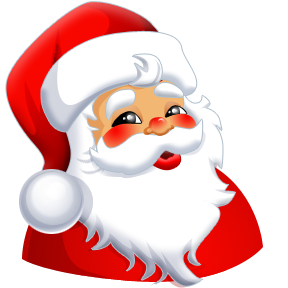 Anders Swärd	Andreas JohanssonErik HedqvistEdward StrömNils PedersenTimmy LarssonStefan SwärdAndreas MartinssonJonathan StröbergHanna HedqvistJan-Åke HammersjöSara StröbergPeter PedersenNiklas EmilssonGustav RubinFredrik KronvallDavid SwärdCarina JohanssonJonathan HuynhGerd HenrikssonMax AnderssonJoel NachtweijKjell LarssonRichard JanssonHugo NilssonCecilia HagelinBell SaglindCamilla HultmanÅsa StröbergThomas SvenssonOla JohanssonKalle KronvallLennart StröbergHjalmar JanssonFilip HultmanCarin EmilssonJenny NachtweijAnette EmilssonLanna SaglindEmil SturessonMarcus HultmanJonas NilssonClas SaglindLouise StrömLucas HuynhBra spelat allesammans!